Commonly Asked Questions:What is P-EBT? Pandemic Electronic Benefit Transfer (P-EBT) is a temporary federal program that provides food benefits to Minnesota families with children who would have received free or reduced-price meals if schools were open. To learn more about P-EBT, please visit State Guidance on Coronavirus P-EBT | Food and Nutrition Service (usda.gov).Can my child get P-EBT if my family receives other assistance programs? Children in households participating in the Supplemental Nutrition Assistance Program (SNAP), Minnesota Family Investment Program (MFIP) or Food Distribution Program on Indian Reservations (FDPIR), and foster, homeless, migrant and runaway children can get P-EBT benefits without reporting household income. Alternatively, children can get P-EBT benefits if their household income is within the maximum income shown for their household size on the instructions.Are homeschooled or fully virtual students eligible for P-EBT benefits if they are approved for free or reduced school meals? Not necessarily. Homeschooled or fully virtual students qualify for P-EBT if all criteria below are met:Child previously attended a school participating in the National School Lunch Program (NSLP) at some point after the start of the COVID-19 Public Health Emergency, or the child enrolled in kindergarten as a virtual or homeschooled student in school year 2020-2021 or later, andChild is not attending an NSLP-participating school due to concerns about COVID-19, andChild would have been eligible for free or reduced-price meals at their NSLP school if not for the their virtual or homeschool status.I get Special Supplemental Nutrition Program for Women, Infants and Children (WIC) or Medical Assistance. Can my children get P-EBT benefits? Children in households participating in WIC or Medical Assistance do not automatically qualify for P-EBT benefits. Children may be eligible for P-EBT benefits depending on other household financial information. Please fill out an application and return it with appropriate financial documentation.Who should I include as household members? Include yourself and all other people living in the household, related or not (such as grandparents, other relatives or friends).May I apply if someone in my household is not a U.S. citizen? Yes. You or your children do not have to be U.S. citizens for your children to qualify for P-EBT benefits.What if my income is not always the same? List the amount that you normally get. If you normally get overtime, include it, but not if you get overtime only sometimes. For seasonal work, write in the total annual income.Will the income information or case number I give be checked? It may be. We also ask you to send written documentation.How will the information be kept? Information you provide on the form, and your child’s approval for P-EBT benefits, will be protected as private data. For more information, see the back page of the Application for P-EBT Benefits for Homeschool and Virtual Students.If I don’t qualify now, may I apply later? Yes. Please complete an application at any time if your income goes down, your household size goes up, or you start getting SNAP, MFIP or FDPIR benefits.Please submit your child’s application and return it, with appropriate financial documentation, to the school your child either attended in the past or the school they would be enrolled in if you had no COVID-19 concerns.The information requested about children’s racial identity and ethnicity is requested to assure us the application reached all community members. This information is not required for approval of P-EBT benefits.If you have other questions or need help, call [phone number].Return your completed Application for P-EBT Benefits for Homeschool and Virtual Students to:[insert address]How to Apply for P-EBT Benefits for Homeschool and Virtual StudentsComplete the Application for P-EBT Benefits for Homeschool and Virtual Students form for school year 2022-23 if any of the following applies to your household:Any household member currently participates in the Minnesota Family Investment Program (MFIP), or the Supplemental Nutrition Assistance Program (SNAP), or the Food Distribution Program on Indian Reservations (FDPIR) orThe household includes one or more foster children (a welfare agency or court has legal responsibility for the child) orThe total income of household members is within the guidelines shown below (gross earnings before deductions, not take-home pay). Do not include as income: foster care payments, federal education benefits, MFIP payments, or value of assistance received from SNAP, WIC, or FDPIR. Military: Do not include combat pay or assistance from the Military Privatized Housing Initiative. The income guidelines are effective from July 1, 2022 through June 30, 2023.Maximum Total IncomeStep 1: Children. List all infants and children in the household, their school and grade if applicable, and birthdate. Attach an additional page if needed to list all children. Check the box if a child is in foster care (a welfare agency or court has legal responsibility for the child).Step 2: Case Number. If any household member currently participates in SNAP, MFIP or FDPIR, write in the case number and then go to Step 4. If you do not participate in any of these programs, leave Step 2 blank and continue on to Step 3.Step 3: Adult and Child Incomes/Last 4 Digits of Social Security NumberSocial Security Number/Total Household Members. An adult household member must provide the last four digits of their Social Security number or check the box if they do not have a Social Security number. Report the total number of household members and ensure all household members are listed individually on the application in the child or adult section as applicable.Child Income. If any children in the household have regular income, such as Supplemental Security Income (SSI) or part-time jobs, list the total amount of regular incomes received by all children and check the box for the frequency:  weekly, bi-weekly, twice a month or monthly. Do not include occasional earnings like babysitting or lawn mowing.Adult income. Report the names of adult household members and income earned in this section.List all adults living in the household not listed in Step 1, whether related or not, such as grandparents, relatives, or friends.Gross Earnings from Work. This is usually the money received from working at jobs where a paycheck is received. For each income, check the box to show how often the income is received: weekly, bi-weekly, twice per month, or monthly.List gross incomes before deductions, not take-home pay. Do not list an hourly wage rate. For adults with no income to report, enter a ‘0’ or leave the section blank. For seasonal work, write in the total annual income.Are you Self-Employed or a Farmer? List the net income per month or year after business expenses. Do not list the same income twice on the application. A loss from farm or self-employment must be listed as 0 income and does not reduce other income.Any Other Gross Income. List gross incomes before deductions from all other sources, such as SSI, unemployment, child support, public assistance, social security, rental income or annuities.Step 4: Signature and Contact Information. An adult household member must sign the form. If you do not want your information to be shared with Minnesota Health Care Programs, check the “Don’t share” box in Step 4.Optional: Please provide the information on ethnicity and race that is requested on the second page of the form. This information is not required and does not affect approval for P-EBT benefits. The information helps to ensure we are meeting civil rights requirements and fully serving our community.Instructions: Sources of IncomeSources of Income for Children	Sources of Income for AdultsStep 4: Contact information and adult signature. “I certify (promise) that all information on this application is true and correct and that all income is reported. I understand that this information is given in connection with the receipt of Federal funds. I understand that state or local school officials may verify the accuracy of information in this application. If my child’s homeschooled or virtual school status changes during the school year, and my child enrolls in an in-person school, I will notify the state immediately. I am aware that if I purposely give false information or fail to promptly notify the state of my child’s enrollment in an in-person school, my child may be denied beneﬁts, and I may be prosecuted under applicable state and federal criminal laws.” I have checked this box if I do not want my information shared with Minnesota Health Care Program as allowed by state law.Printed name of adult signing form	Daytime Phone	Signature of Household Adult	DateAddress (if available)	Apartment # 	City	ZipOptional: Children’s Racial and Ethnic IdentitiesWe are required to ask for information about your children’s race and ethnicity. This information is important and helps to make sure we are fully serving our community. Responding to this section is optional and does not affect your children’s eligibility for free or reduced-price meals. Respond to both Step One, Ethnicity and Step Two, Race.Step One: Ethnicity (check one):   Hispanic or Latino   Not Hispanic or Latino Step Two: Race (check one or more):   American Indian/Alaskan Native   Asian   Black/African American   Native Hawaiian/Other Pacific Islander    WhiteDetermining Official:	Date:	  Confirming Official: 	Date:		Signature	SignatureThe Richard B. Russell National School Lunch Act requires the information on this application. You do not have to give the information, but if you do not, we cannot approve your child for P-EBT benefits. You must include the last four digits of the social security number of the adult household member who signs the application. The last four digits of the social security number is not required when you apply on behalf of a foster child or you list a Supplemental Nutrition Assistance Program (SNAP), Temporary Assistance for Needy Families (TANF) Program or Food Distribution Program on Indian Reservations (FDPIR) case number or other FDPIR identiﬁer for your child or when you indicate that the adult household member signing the application does not have a social security number. We will use your information to determine if your child is eligible for P-EBT benefits. We may share your eligibility information with education, health, and nutrition programs to help them evaluate, fund, or determine beneﬁts for their programs, auditors for program reviews and law enforcement officials to help them look into violations of program rules.At public school districts, each student’s P-EBT eligibility status is also recorded on a statewide computer system used to report student data to Minnesota Department of Education (MDE) as required by state law. MDE uses this information to: (1) Administer state and federal programs, (2) Calculate compensatory revenue for public schools and (3) Judge the quality of the state’s educational program.Nondiscrimination statement: In accordance with federal civil rights law and U.S. Department of Agriculture (USDA) civil rights regulations and policies, this institution is prohibited from discriminating on the basis of race, color, national origin, sex (including gender identity and sexual orientation), disability, age, or reprisal or retaliation for prior civil rights activity.Program information may be made available in languages other than English. Persons with disabilities who require alternative means of communication to obtain program information (e.g., Braille, large print, audiotape, American Sign Language), should contact the responsible state or local agency that administers the program or USDA’s TARGET Center at (202) 720-2600 (voice and TTY) or contact USDA through the Federal Relay Service at (800) 877-8339.To file a program discrimination complaint, a Complainant should complete a Form AD-3027, USDA Program Discrimination Complaint Form which can be obtained on the USDA website (https://www.usda.gov/sites/default/files/documents/USDA-OASCR%20P-Complaint-Form-0508-0002-508-11-28-17Fax2Mail.pdf), from any USDA office, by calling (866) 632-9992 or by writing a letter addressed to USDA. The letter must contain the complainant’s name, address, telephone number and a written description of the alleged discriminatory action in sufficient detail to inform the Assistant Secretary for Civil Rights (ASCR) about the nature and date of an alleged civil rights violation. The completed AD-3027 form or letter must be submitted to USDA by: mail: U.S. Department of Agriculture, Office of the Assistant Secretary for Civil Rights1400 Independence Avenue, SW Washington, D.C. 20250-9410; or (2) fax: (833) 256-1665 or (202) 690-7442; or (3) email: program.intake@usda.gov.This institution is an equal opportunity provider.Household size$ Per Year$ Per Month$ Twice Per Month$ Per 2 Weeks$ Per Week125,1422,0961,048967484233,8742,8231,4121,303652342,6063,5511,7761,639820451,3384,2792,1401,975988560,0705,0062,5032,3111,156668,8025,7342,8672,6471,324777,5346,4623,2312,9831,492886,2667,1893,5953,3181,659Add for each additional person8,732728364336168Sources of Child IncomeExamplesEarnings from WorkPublic Assistance / Alimony/Child SupportAll Other IncomeEarnings from workSocial SecurityDisability PaymentsSurvivor’s BenefitsIncome from person outside the householdIncome from any other sourceA child has a regular full or part-time job where they earn a salary or wagesA child is blind or disabled and receives Social SecurityA Parent is disabled, retired, or deceased, and their child receives Social Security benefitsA friend or extended family member regularly gives a child spending moneyA child receives regular income from a private pension fund, annuity, or trustSalary, wages, cash bonuses (before deductions or taxes)Net income from self-employment (farm or business)If you are in the U.S. Military:Basic pay and cash bonuses (do NOT include combat pay, FSSA or privatized housing allowances)Allowances for off-base housing, food and clothingCash Assistance from State or local governmentSupplemental Security IncomeUnemployment benefitsWorker’s compensationAlimony paymentsChild support paymentsVeteran’s benefitsStrike benefitsSocial SecurityDisability benefitsRegular income from trusts or estatesAnnuitiesInvestment incomeRental incomeRegular cash payments from outside householdDo Not Fill Out: For School Office UseConversions to Annualize All Income:X52X26X24X12X1 Verified? Attach TrackerNo changeFree After VerifiedReduced After VerifiedDenied After VerifiedAll Total Income
(Include child and adult income)WeeklyBi-weekly2X MonthMonthlyAnnualizeHousehold Size:Categorical EligibilityFreeReducedDenied$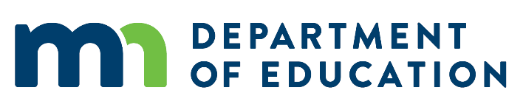 